ПОЛОЖЕНИЕо филиале Муниципального автономного дошкольного             образовательного учреждения«Детский сад № 39 комбинированного вида» – «Детский сад № 25» 1. Общие положения1.Филиал Муниципального автономного дошкольного образовательного учреждения «Детский сад № 39 комбинированного вида» (далее Учреждение) - «Детский сад №25» (далее Филиал) создан на основании приказа Муниципального автономного дошкольного образовательного учреждения «Детский сад № 39» (далее МАДОУ) № 1 от 03.01.2001 г.2.Филиал Муниципального автономного дошкольного образовательного учреждения «Детский сад № 39 комбинированного вида» - «Детский сад № 25» действует от имени и в интересах Учреждения, реализует основную общеобразовательную программу - образовательную программу дошкольного образования в соответствии с федеральным государственным образовательным стандартом дошкольного образования.3. Полное наименование филиала: филиал Муниципального автономного дошкольного образовательного учреждения «Детский сад № 39 комбинированного вида» - «Детский сад № 25».Сокращенное наименование – филиал МАДОУ «Детский сад № 39» - «Детский сад № 25».Сокращенное наименование может использоваться наряду с полным наименованием на печати, в официальных документах.4.Организационно-правовая форма – муниципальное учреждение.Тип учреждения – автономное.Тип образовательной организации – дошкольная образовательная организация.5. Место нахождения филиала: 623119, Свердловская область, город Первоуральск, ул.  Строителей, дом 10-а6.Филиал проходит регистрацию по фактическому адресу места осуществления образовательной деятельности.7. Предложения о создании и ликвидации филиала рассматриваются Наблюдательным советом. Филиал создаётся и ликвидируется Управлением образования городского округа Первоуральск. 8. Филиал не обладает правами юридического лица, и действуют на основании Устава Учреждения и Положений, утверждённых Учреждением. Имущество филиала является частью имущества Учреждения. Филиал Учреждения организуют свою работу от имени и в интересах Учреждения, руководитель Филиала назначается на должность по согласованию с Управлением образования директором Учреждения и действует на основании доверенности. 9. Учредителем (собственником имущества) Учреждения является  городской округ Первоуральск.От имени городского округа Первоуральск функции и полномочия собственника имущества Учредителя осуществляют Управление образования городского округа Первоуральск, Администрация городского  округа Первоуральск. 10. Учредитель не несет ответственность по обязательствам Учреждения. Учреждение не отвечает по обязательствам Учредителя.11. Учреждение является юридическим лицом, от своего имени заключает гражданско-правовые, трудовые договоры, владеет и пользуется обособленным имуществом, закрепленным за ним на праве оперативного управления, ведёт самостоятельный баланс, вправе открывать счета в кредитных организациях и (или) лицевые счета в Финансовом управлении Администрации городского округа Первоуральск, в территориальных органах Федерального казначейства. 12. Учреждение самостоятельно в осуществлении образовательной, административной, финансово – экономической деятельности, разработке и принятии локальных нормативных актов в соответствии с действующим законодательством и настоящим Уставом. Филиал работает в режиме пятидневной рабочей недели – понедельник – пятница с 07.00 ч. до 17.30 ч., выходные – суббота, воскресенье и праздничные дни.13. Создание и деятельность политических партий, религиозных организаций (объединений) в Филиале не допускаются.14. Деятельность Филиала строится на принципах демократии и гуманизма, общедоступности, приоритета общечеловеческих ценностей, жизни и здоровья человека, гражданственности, свободного развития личности, автономности и светского характера образования. Применение методов физического и психического насилия по отношению к воспитанникам не допускается.15. Филиал создается на неограниченный срок.2.Цели,предмет и виды деятельности филиала.16. Основной целью деятельности Филиала является образовательная деятельность по реализации основной образовательной программы дошкольного образования, присмотр и уход за детьми.17. Предметом деятельности филиала является:- реализация основной образовательной программы дошкольного образования в соответствии с федеральным государственным образовательным стандартом дошкольного образования;- реализация дополнительных образовательных программ, как на платной, так и на бесплатной основе;- присмотр и уход за детьми.Присмотр и уход за детьми может осуществляться в группах кратковременного пребывания воспитанников (до 4 часов); продленного дня; круглосуточного пребывания.18. Основной вид деятельности Филиала – образовательная деятельность по образовательным программам дошкольного образования, присмотр и уход за детьми с понедельника по пятницу с 7.00 до 17.30. Группы в Филиале могут функционировать в режиме: полного дня (12-часового пребывания), сокращенного дня (8-10,5 часового пребывания), продленного дня (13-14-часового пребывания), кратковременного пребывания (от 3 до 5 часов в день) и круглосуточного пребывания.19. Филиал вправе в установленном законом порядке осуществлять следующие виды приносящей доход деятельности:1. образовательная деятельность по реализации дополнительных образовательных программ – дополнительных общеразвивающих программ;2. деятельность по присмотру и уходу за детьми в группах:- кратковременного пребывания воспитанников (до 4 часов);- продленного дня, субботнего, воскресного дня;- круглосуточного пребывания;- семейных дошкольных группах.3. деятельность по оказанию дополнительных услуг:- по организации оказания логопедической помощи: диагностика, коррекция;- по организации обучения иностранному языку;- по организации обучения игры на музыкальных инструментах;- по организации различных групп по развитию интеллектуальных ( в т.ч. шахматы, лего-конструирование) и творческих (в т.ч. театр, ИЗО, вокал) способностей детей и взрослых;- по организации оказания психологической помощи: диагностика, коррекция;- по организации спортивно-игровых и развлекательных мероприятий;- по организации проведения индивидуальных занятий с детьми на дому;- по организации праздников и развлечений;- по корригирующей гимнастике;-  по созданию различных секций, групп по укреплению здоровья (гимнастика, аэробика, ритмика и др.) для детей и взрослых;- по организации фото-, видеосъемки детей;- по прокату музыкальных инструментов, театральных костюмов;- по сдаче в аренду площадей, помещений, имущества;- по организации консультационных, информационных форм работы с детьми и взрослыми;- по осуществлению копировальных и множительных работ;- по проведению и организации ярмарок, выставок, симпозиумов, конференций, семинаров, совещаний, олимпиад, конкурсов, культурно-массовых и других мероприятий;- по реализации интеллектуальной собственности (учебно-методические, управленческие материалы, созданные сотрудниками филиала).20. Филиал осуществляет деятельность, связанную с оказанием услуг (выполнением работ), относящихся к ее основным видам деятельности, в соответствии с муниципальным заданием. Филиал не вправе отказаться от выполнения муниципального задания.Филиал вправе сверх установленного муниципального задания оказывать услуги, относящиеся к ее основным видам деятельности за плату и на одинаковых при оказании одних и тех же услуг условиях. 21. Финансовое обеспечение выполнения муниципального задания Филиала осуществляется в виде субсидий из бюджета муниципального образования городской округ Первоуральск.Порядок формирования муниципального задания и порядок финансового обеспечения выполнения этого задания определяются Администрацией городского округа Первоуральск.22. Порядок и условия оказания платных образовательных услуг, порядок расходования полученных средств регламентируется Порядком оказания платных образовательных услуг. 3. Виды реализуемых образовательных программ23. Филиал реализует основную общеобразовательную программу – образовательную программу дошкольного образования, направленную на разностороннее развитие детей с учетом их возрастных и индивидуальных особенностей, в том числе достижение детьми дошкольного возраста уровня развития, необходимого и достаточного для успешного освоения ими образовательных программ начального образования, на основе индивидуального подхода к детям дошкольного возраста и специфичных для детей дошкольного возраста видов деятельности. 24. Освоение образовательных программ дошкольного образования в филиале не сопровождается проведением промежуточных аттестаций и итоговой аттестацией обучающихся.25. Содержание образования и условия организации обучения и воспитания обучающихся с ограниченными возможностями здоровья определяются адаптированной образовательной программой, а для детей-инвалидов также в соответствии с индивидуальной программой реабилитации. 26. Образовательная деятельность по образовательным программам дошкольного образования в образовательной организации осуществляется в группах. 27. В группы могут включаться как воспитанники одного возраста, так и воспитанники разных возрастов (разновозрастные группы). Контингент воспитанников формируется в соответствии с их возрастом на 01 сентября текущего года. 28. Группы могут иметь общеразвивающую, компенсирующую, оздоровительную или комбинированную направленность.29. В группах общеразвивающей направленности осуществляется реализация образовательной программы дошкольного образования.30. В группах компенсирующей направленности осуществляется реализация адаптированной образовательной программы дошкольного образования для детей с ограниченными возможностями здоровья с учетом особенностей их психофизического развития, индивидуальных возможностей, обеспечивающей коррекцию нарушений развития и социальную адаптацию воспитанников с ограниченными возможностями здоровья.31. Группы оздоровительной направленности создаются для детей с туберкулезной интоксикацией, часто болеющих детей и других категорий детей, нуждающихся в длительном лечении и проведении для них необходимого комплекса специальных лечебно-оздоровительных мероприятий. В группах оздоровительной направленности осуществляется реализация основной общеобразовательной программы – образовательной программы дошкольного образования, а также комплекс санитарно-гигиенических, лечебно-оздоровительных и профилактических мероприятий и процедур.32. В группах комбинированной направленности осуществляется совместное образование здоровых детей и детей с ограниченными возможностями здоровья в соответствии с образовательной программой дошкольного образования, адаптированной для детей с ограниченными возможностями здоровья с учетом особенностей их психофизического развития, индивидуальных возможностей, обеспечивающей коррекцию нарушений развития и социальную адаптацию воспитанников с ограниченными возможностями здоровья.33. Образовательные программы реализуются Филиалом как самостоятельно, так и посредством сетевых форм их реализации.34. При реализации образовательных программ используются различные образовательные технологии, в том числе дистанционные образовательные технологии (электронное обучение).35. В Филиале образовательная деятельность осуществляется на государственном языке Российской Федерации.4. Управление филиалом36. Управление филиалом строится на принципах единоначалия и коллегиальности.37. В управлении филиалом в рамках своей компетенции принимает участие Администрация городского округа Первоуральск и Управление образования городского округа Первоуральск (далее Управление образования) в соответствии с Уставом Учреждения.38. Непосредственное  управление  Филиалом  осуществляет  заведующий филиалом. Заведующий Филиалом назначается и освобождается от должности директором Учреждения. С заведующим Филиалом заключается срочный трудовой договор, срок действия которого определяется соглашением сторон.39. Заведующий Филиалом  осуществляет руководство текущей деятельностью филиала в соответствии с законами и иными нормативно-правовыми актами Российской Федерации, субъекта Российской Федерации, Уставом Учреждения, трудовым договором, обеспечивает выполнение возложенных на него  задач и несет ответственность за результаты деятельности филиала.40. Компетенция заведующего Филиалом:- обеспечивает функционирование Филиала;- несет персональную ответственность перед Учреждением за деятельность Филиала в пределах своих функциональных обязанностей; - планирует, организует и контролирует деятельность Филиала, отвечает за качество и эффективность работы Филиала;- решает вопросы хозяйственной деятельности;- обеспечивает соблюдение норм охраны труда и техники безопасности; - несет ответственность за жизнь и здоровье воспитанников и работников во время образовательного процесса; - действует от имени Учреждения по доверенности Учреждения, представляет его интересы во всех отечественных и зарубежных организациях, государственных и муниципальных органах;- ведет табель учета рабочего времени работников Филиала;   -готовит  предложения для составления плана финансово-хозяйственной деятельности                                                 Учреждения;-обеспечивает обучение, инструктаж работников Филиала и проверку знаний работниками норм, правил и инструкций по охране труда;- представляет в Учреждение подтверждающие документы работников для установления заработной платы в соответствии с Положением об оплате труда работников Учреждения; - ходатайствует перед директором о принятии соответствующих мер к работникам Филиала, нарушающим настоящее положение и условия трудового договора;    - организует аттестацию педагогических работников Филиала;- осуществляет взаимосвязь с семьями воспитанников, общественными организациями, другими образовательными учреждениями по вопросам дошкольного образования;- представляет в Учреждение и родительской общественности отчеты о деятельности Филиала;- выполняет иные обязанности, предусмотренные  генеральной доверенностью, должностной инструкцией.41. Органами управления в филиале являются: Общее собрание работников филиала, Педагогический совет, Совет родителей.42. Общее собрание трудового коллектива решает вопросы, связанные с организацией трудовой деятельности работников филиала. В состав общего собрания входят сотрудники, для которых филиал является основным местом работ.43. Общее собрание работников Филиала является постоянно действующим высшим коллегиальным органом управления, формируемым из работников, работающих в Филиале по основному месту работы. Общее собрание работников Филиала действует бессрочно, собирается по мере необходимости по инициативе заведующего, педагогического совета, не менее четверти членов Общего собрания, но не реже одного раза в год. Заседание Общего собрания правомочно, если на нем присутствует более половины работников Филиала. Общее собрание избирает председателя, который выполняет функции по организации работы собрания, и ведет заседания собрания, секретаря, который выполняет функции по ведению протокола собрания и фиксации решений собрания. Решения Общего собрания трудового коллектива филиала принимаются простым большинством, оформляется протоколом. Процедура голосования определяется общим собранием трудового коллектива филиала.Компетенция Общего собрания работников филиала: - участие в разработке и принятии коллективного договора, правил внутреннего трудового распорядка, изменений и дополнений к ним; - принимает участие в обсуждении локальных актов, регламентирующие деятельность как филиала, так и Учреждения;-заслушивает ежегодный отчет администрации Филиала о выполнении коллективного трудового договора; -определяет численность и срок полномочий Комиссии по трудовым спорам, избирает ее членов; -выдвигает коллективные требования работников Филиала и избирает полномочных представителей для участия в разрешении коллективного трудового спора. 44. Педагогический совет Филиала является постоянно действующим коллегиальным органом управления Филиала, формируемый из штатных педагогических работников Филиала, для рассмотрения основных вопросов образовательной деятельности. В состав педагогического совета входят штатные педагогические работники, заведующий Филиалом. Срок действия полномочий педагогического совета – бессрочно.Педагогический совет избирает из своего состава открытым голосованием председателя и секретаря.К компетенции Педагогического совета относится:- анализ и выбор учебных планов и программ обучения и воспитания детей; - обсуждение образовательных программ, рабочих программ и учебных планов; - рассмотрение вопросов повышения квалификации и переподготовки кадров; - утверждение ходатайств заведующим филиалом о присвоении правительственных наград и почётных званий Российской Федерации педагогическим работникам;- обсуждение и выбор различных вариантов содержания образования, форм, методов учебно-воспитательного процесса и способов их реализации;- выдвижение филиала, педагогических работников, обучающихся, воспитанников на награждение и поощрение; - осуществление иной деятельности, предусмотренной Положением о педагогическом совете.45. Педагогический совет Филиала созывается заведующим Филиалом по мере необходимости, но не реже четырех раз в год. Внеочередные заседания Педагогического совета проводятся по требованию не менее одной трети педагогических работников  Филиала.Решение Педагогического совета Филиала считается правомочным, если на его заседании присутствовало не менее 2/3 членов - совета, за принятие решения проголосовало более половины присутствующих. Решения Педагогического совета  оформляются протоколом, который подписывается председателем и секретарем Педагогического совета и хранится в делах филиала. Решения Педагогического совета носят рекомендательный характер и реализуются распоряжениями заведующего Филиалом. При Педагогическом совете Филиала могут создаваться  научно-методический совет и методические объединения, другие объединения решающие вопросы организации и координации научно-методического обеспечения образовательного процесса, которые в своей работе  подотчетны Педагогическому совету Филиала.46. Для содействия Филиалу в решении вопросов, связанных с образовательным процессом, обеспечением единства требований ко всем ее участникам, с целью установления коллегиальных, демократических форм управления в Филиале создаётся Совет Родителей (законных представителей).Совет родителей – коллегиальный орган управления Филиалом, создаваемый с целью учета мнения родителей (законных представителей) воспитанников по вопросам управления Филиалом и при принятии локальных нормативных актов, затрагивающих права и законные интересы воспитанников и их родителей (законных представителей).Совет родителей избирается из числа родителей Филиала. В состав Совета родителей входит представитель руководства Филиала с правом решающего голоса.Совет родителей (законных представителей) избирается сроком на один год.В состав Совета родителей входят родители (законные представители) воспитанников, разделяющие уставные цели деятельности Филиала и готовые личными усилиями содействовать их достижению.47. К компетенции  Совета родителей относится: - участие в решении вопросов по организации и совершенствованию образовательной деятельности;- содействие  в обеспечении оптимальных условий для организации образовательного процесса; - координирование деятельности групповых Советов родителей; - оказание содействия в проведении мероприятий филиала;- обсуждение образовательной программы филиала, локальных нормативных актов, регулирующих организацию образовательного процесса, изменений и дополнений к Уставу; - осуществление, совместно с руководством филиала, контроля за организацией питания и медицинским обслуживанием детей; - внесение предложений об организации  образовательного процесса, о вопросах обеспечения жизнедеятельности филиала; - выдвижение педагогических работников, воспитанников для принятия участия в конкурсах, других мероприятиях различных уровней; - осуществление иной деятельности, предусмотренной Положением о Совете родителей (законные представителей).5. Источники формирования имущества      48.  Имущество Филиала закрепляется за Учреждением Администрацией городского округа Первоуральск (далее – Администрация) на праве оперативного управления, земельный участок - на праве постоянного (бессрочного) пользования.      49.  Источниками формирования имущества и финансовых ресурсов Филиала являются:- имущество, закрепленное за Учреждением на праве оперативного управления;- субсидии, предоставляемые Учреждению из бюджета на возмещение нормативных затрат, связанных с оказанием муниципальных услуг (выполнением работ) в соответствии с муниципальным заданием;- субсидий, предоставляемые Учреждению на иные цели; - бюджетные инвестиции; - доходы от приносящей доход деятельности, разрешённой действующим законодательством и настоящим Положением;- добровольные имущественные взносы и пожертвования;- иные источники, не запрещенные законодательством Российской Федерации и Свердловской области.50. Филиал вправе осуществлять приносящую доход деятельность лишь постольку, поскольку это служит достижению целей, ради которых оно создано, и соответствующую этим целям. Доходы, полученные от такой деятельности, и приобретенное за счет этих доходов имущество поступают в самостоятельное распоряжение Учреждения.6. Порядок внесения изменений в положение о Филиале49. Положение о филиале, а также изменения в него утверждаются приказом директора Учреждения.50. Изменения и дополнения в положение вступают в силу со дня издания Приказа директора Учреждения об его утверждении.7. Перечень видов локальных актов, регламентирующих деятельность Филиала.         51. Перечень видов локальных актов, регламентирующих деятельность Филиала:- программы (образовательная программа, программа производственного контроля);- договоры (трудовой договор с работниками Филиала, коллективный договор, договор с родителями (законными представителями));- инструкции (должностные инструкции работников Филиала, инструкции по охране труда);-положения (положение об общем собрании трудового коллектива, положение о наблюдательном совете, положение о педагогическом совете, положение о Совете родителей, положение о методической службе Филиала, положение об оплате труда работников Филиала, положение о предоставлении платных услуг); - правила (правила приёма граждан на обучение по образовательным программам дошкольного образования в Учреждения, правила внутреннего трудового распорядка); - приказы, штатное расписание.52. Локальные правовые акты Филиала не могут противоречить настоящему Положению.Данный перечень локальных актов Филиала может изменяться и дополняться в случае возникновения необходимости регламентации различных сторон деятельности Филиала.8. Заключительные положенияНастоящее Положение вступает в силу с момента его регистрации.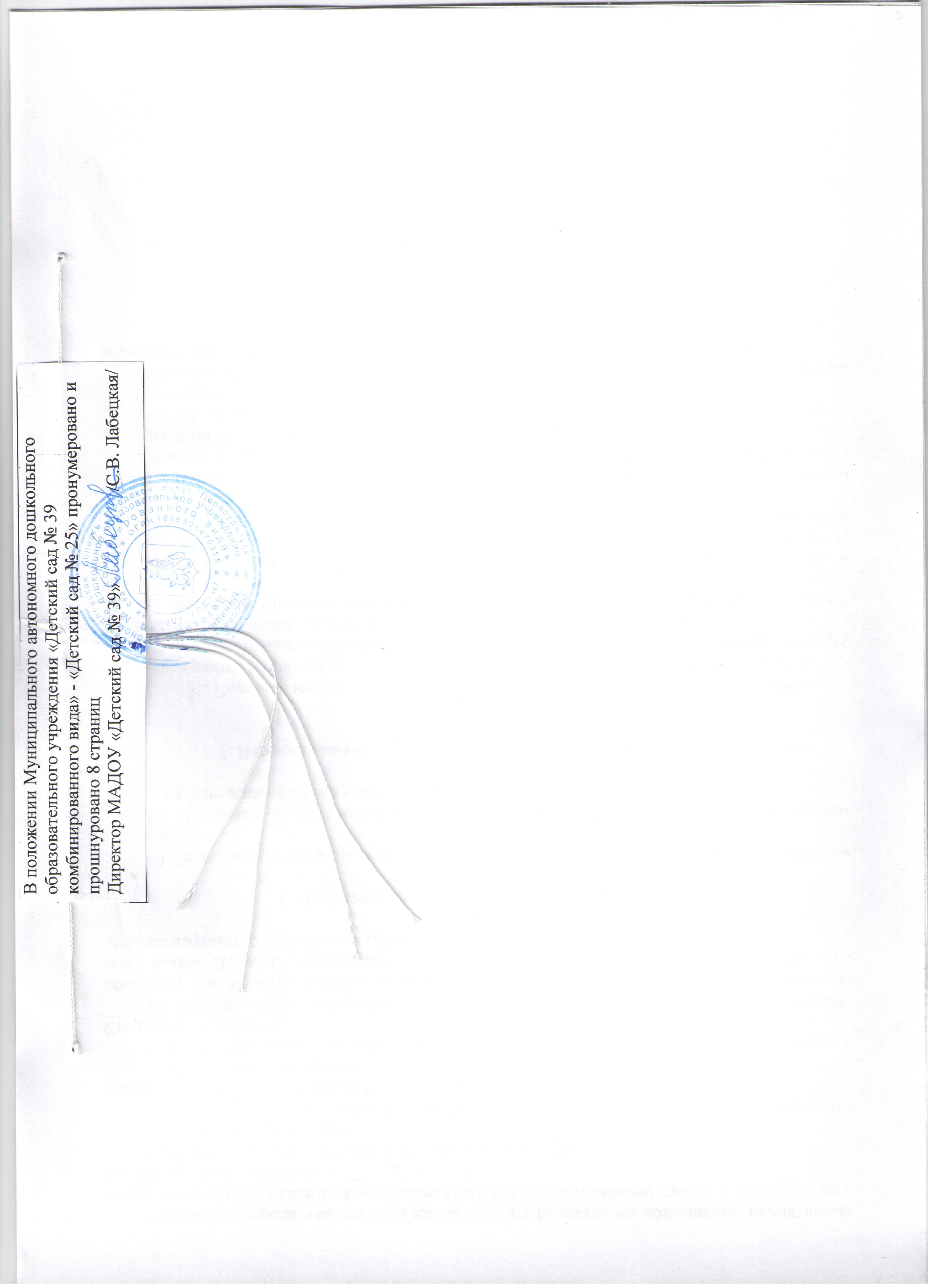 УТВЕРЖДЕНО:Приказом директора Муниципального автономного дошкольного образовательного учреждения «Детский сад № 39»От 19.07.2016 г. № 266